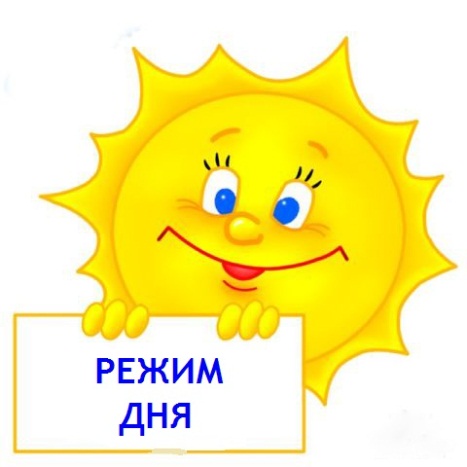 Утвержден:Заведующий МБДОУ  «Новочурашевский  детский сад «Колосок»____________А.Н.СеменоваПриказ № 55 от «26» августа 2016гРЕЖИМ ДНЯ первой младшей  группы на холодный период 2016-2017 учебного годаРежим дня составлен на основе:- Примерной общеобразовательной программы дошкольного образования ОТ РОЖДЕНИЯ ДО ШКОЛЫ. /под ред. Н.Е. Вераксы, Т.С. Комаровой, М.А. Васильевой.- М.МОЗАИКА-СИНТЕЗ, 2014 г.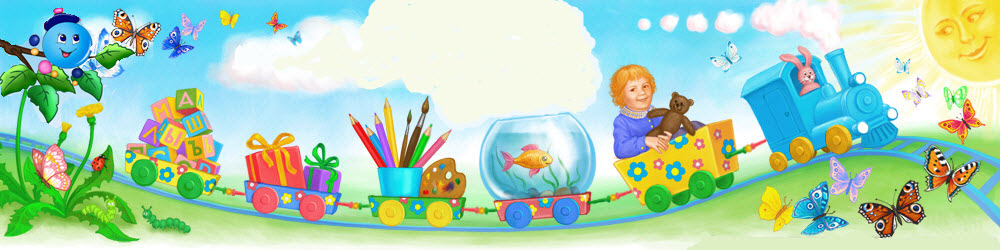 - Санитарно-эпидемиологических  правил  и нормативов для ДОУ (СанПиН 2.4.1.3049-13), 2013 г.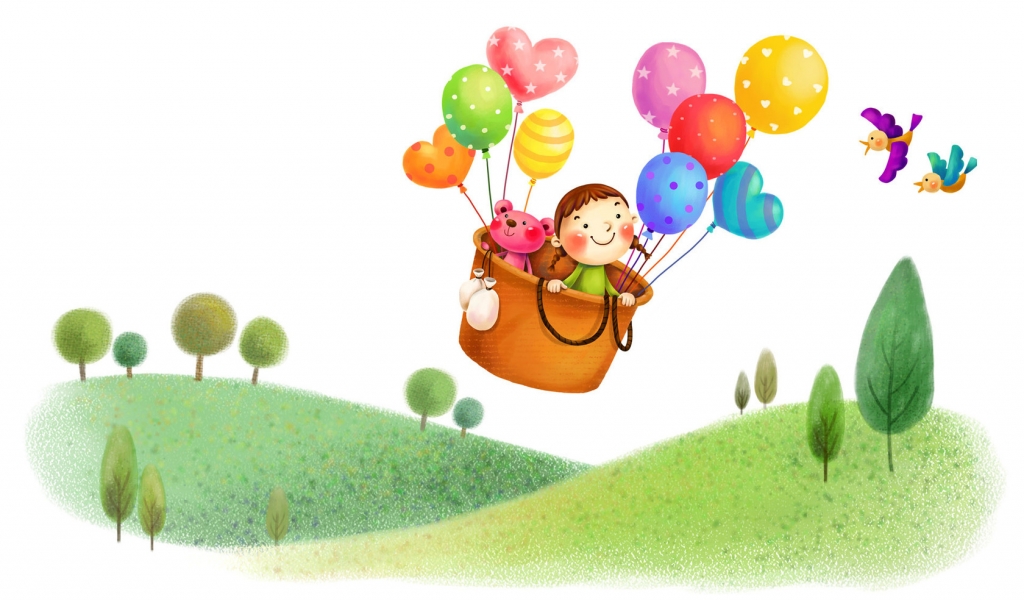 Утвержден:Заведующий МБДОУ  «Новочурашевский  детский сад «Колосок» ____________А.Н.СеменоваПриказ № 55от «26» августа 2016гРЕЖИМ ДНЯвторой младшей  группы на холодный период 2016-2017учебного годаРежим дня составлен на основе:- Примерной общеобразовательной программы дошкольного образования ОТ РОЖДЕНИЯ ДО ШКОЛЫ. /под ред. Н.Е. Вераксы, Т.С. Комаровой, М.А. Васильевой.- М.МОЗАИКА-СИНТЕЗ, 2014 г.- Санитарно-эпидемиологических  правил  и нормативов для ДОУ (СанПиН 2.4.1.3049-13), 2Утвержден:Заведующий МБДОУ  «Новочурашевский детский сад «Колосок»____________А.Н.СеменоваПриказ № 55от «26» августа 2016гРЕЖИМ ДНЯсредней  группы на холодный период 2016-2017 учебного годаРежим дня составлен на основе:- Примерной общеобразовательной программы дошкольного образования ОТ РОЖДЕНИЯ ДО ШКОЛЫ. /под ред. Н.Е. Вераксы, Т.С. Комаровой, М.А. Васильевой.- М.МОЗАИКА-СИНТЕЗ, 2014 г.- Санитарно-эпидемиологических  правил  и нормативов для ДОУ (СанПиН 2.4.1.3049-13), 2013 г	Утвержден:Заведующий МБДОУ  «Новочурашевский детский сад «Колосок»____________А.Н.СеменоваПриказ № 55 от «26» августа 2016гРЕЖИМ ДНЯстаршей  группы  на холодный период 2016-2017 учебного годаРежим дня составлен на основе:- Примерной общеобразовательной программы дошкольного образования ОТ РОЖДЕНИЯ ДО ШКОЛЫ. /под ред. Н.Е. Вераксы, Т.С. Комаровой, М.А. Васильевой.- М.МОЗАИКА-СИНТЕЗ, 2014 г.- Санитарно-эпидемиологических  правил  и нормативов для ДОУ (СанПиН 2.4.1.3049-13), 2013 г.Режимные моментыВремяПриход детей в детский сад, свободная игра, самостоятельная деятельность7.30 - 8.10Подготовка к завтраку, завтрак8.10 - 8.40Игры, самостоятельная деятельность детей 8.40 – 9.10Организованная  образовательная  деятельность9.10 – 9.50Второй завтрак9.50-10.10Подготовка к прогулке. 10.10 – 10.20 Прогулка10.20 - 11.30Возвращение с прогулки, самостоятельная деятельность, подготовка к обеду11.30-11.50Обед11.50-12.20Подготовка ко сну.  Дневной сон.12.20-15.00Постепенный подъём, самостоятельная деятельность15.00-15.15Игры. Самостоятельная  и организованная детская деятельность.15.15-15.55Полдник (уплотненный)15.55 -16.15Подготовка к прогулке, прогулка 16.30-17.00Возвращение с прогулки,  самостоятельная деятельность, уход детей домой. 17.00-17.30Режимные моментыВремяПриход детей в детский сад, свободная игра, самостоятельная деятельность7.30 - 8.10Подготовка к завтраку, завтрак8.10 - 8.40Игры, самостоятельная деятельность детей 8.40 – 9.10Организованная  образовательная деятельность9.00 – 9.45Подготовка к прогулке.  Прогулка9.45 – 11.30Возвращение с прогулки, самостоятельная деятельность, подготовка к обеду11.30-11.55Обед11.55-12.25Подготовка ко сну.  Дневной сон.12.25-15.00Постепенный подъём, самостоятельная деятельность15.00-15.15Игры. Самостоятельная  и организованная детская деятельность.15.15-15.40Полдник (уплотненный)15.40 -16.00Подготовка к прогулке, прогулка 16.20-17.00Возвращение с прогулки,  самостоятельная деятельность, уход детей домой. 17.00-17.30Режимные моментыВремяПриход детей в детский сад, свободная игра, самостоятельная деятельность, зарядка7.30 - 8.25Подготовка к завтраку, завтрак8.25 - 8.45Игры, самостоятельная деятельность детей 8.45 – 9.00Организованная образовательная  деятельность9.00 – 10.10Подготовка к прогулке. 10.10 – 10.30Прогулка10.30 - 11.40Возвращение с прогулки, самостоятельная деятельность, подготовка к обеду11.40-12.00Обед12.05-12.35Подготовка ко сну.  Дневной сон.12.35-15.00Постепенный подъём, самостоятельная деятельность15.00-15.15Игры. Самостоятельная  и организованная детская деятельность.15.15-16.10Полдник (уплотненный)16.10 -16.35Подготовка к прогулке, прогулка 16.35-17.00Возвращение с прогулки,  самостоятельная деятельность, уход детей домой. 17.00-17.30Режимные моментыВремяПриход детей в детский сад, свободная игра, самостоятельная деятельность7.30 - 8.20Подготовка к завтраку, завтрак8.20 - 8.50Игры, самостоятельная деятельность детей 8.50 – 9.00Организованная детская деятельность9.00 – 10.25Подготовка к прогулке10.10 – 10.30Прогулка10.30 - 11.40Возвращение с прогулки, самостоятельная деятельность, подготовка к обеду11.40-12.00Обед12.05-12.35Подготовка ко сну.  Дневной сон.12.35-15.00Постепенный подъём, самостоятельная деятельность15.00-15.15Игры. Самостоятельная  и организованная детская деятельность.15.15-16.15Полдник (уплотненный)16.15 -16.35Подготовка к прогулке, прогулка 16.35-17.00Возвращение с прогулки,  самостоятельная деятельность, уход детей домой. 17.00-17.30